BRAIN SMART SEMINARAre You Struggling with?AngerBrain injuryLearning ChallengesAttention problems Poor thinking and cognitionSchool work difficultiesFeeling like giving upHopelessnessIneffective concentrationGetting upset easily Loss of hope Up and down moodsWorry too muchStress RageFearfulnessUnhealthy behaviorsTrauma 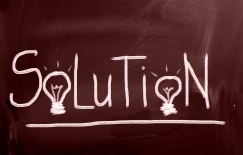 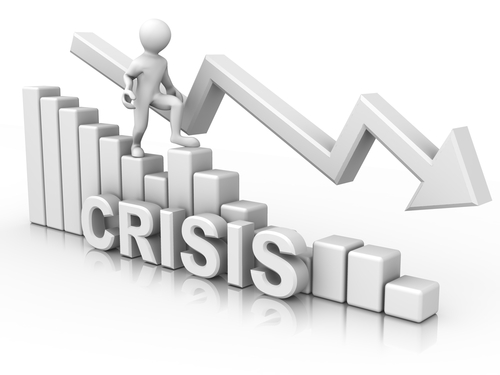 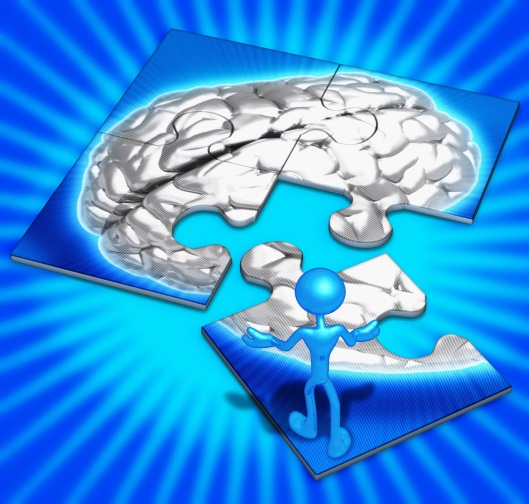 You will learn How to Effectively Support and EnhanceBrain Functioning in Seniors, Adults, Teens, and ChildrenCalm TensionsImprove CognitionStress ReleaseImprove ConcentrationLift Moods Better Outlook on lifeStrengthen Mental FunctionsMental StabilityOverall Brain Health● How 100,000 people in over 100 countries have witnessed amazing life-changing results.● How to provide essential nutritional support to the brain and the central nervous system.  ●Most researched and published micro nutrient in history being proven in Science, in Court and in Practice.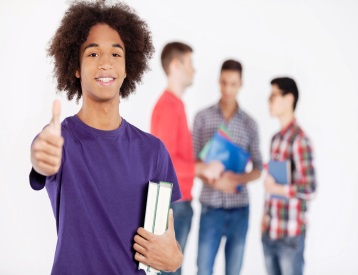 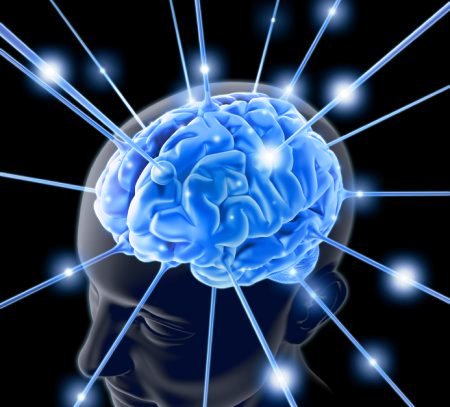 Speaker:Corinne Allen Ph.D. When: May 1, 2014, Thurs, 7:00pm-10:00 pmWhere: Best Western Inn  506 W Appleway Ave,Coeur d'Alene, ID 83814 Hotel only (800) 780-7234 , rooms  special rates To register, call:  866-81-Brain or emailbrainadvance@gmail.com$20.00 if registered before April 30th,  $30.00 if register at the door The first 20 to register will receive a free gift  to help the brain  valued at $25.00Call or Email today: seating limited.